TANVEER Email  :  tanveer.380428@2freemail.comMobile: Whatsapp +971504753686 / +919979971283TANVEER Email  :  tanveer.380428@2freemail.comMobile: Whatsapp +971504753686 / +919979971283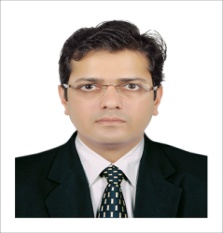 OBEJECTIVE:OBEJECTIVE:OBEJECTIVE:OBEJECTIVE:OBEJECTIVE:Excellent knowledge in Medical Coding and Dubai Health Authority (DHA) and Insurance Payers. Knowledge in ICD-10-CM, CPT and HCPCS. Ability to analyze and interpret complex medical records and identify billable services, ability to maintain quality and accuracy up to 99%. 08 years working experience in Medical & Life Insurance claims processing and exposed to provider network administration such as price negotiation, tariff review and revision, bench marking and communications.Excellent knowledge in Medical Coding and Dubai Health Authority (DHA) and Insurance Payers. Knowledge in ICD-10-CM, CPT and HCPCS. Ability to analyze and interpret complex medical records and identify billable services, ability to maintain quality and accuracy up to 99%. 08 years working experience in Medical & Life Insurance claims processing and exposed to provider network administration such as price negotiation, tariff review and revision, bench marking and communications.Excellent knowledge in Medical Coding and Dubai Health Authority (DHA) and Insurance Payers. Knowledge in ICD-10-CM, CPT and HCPCS. Ability to analyze and interpret complex medical records and identify billable services, ability to maintain quality and accuracy up to 99%. 08 years working experience in Medical & Life Insurance claims processing and exposed to provider network administration such as price negotiation, tariff review and revision, bench marking and communications.Excellent knowledge in Medical Coding and Dubai Health Authority (DHA) and Insurance Payers. Knowledge in ICD-10-CM, CPT and HCPCS. Ability to analyze and interpret complex medical records and identify billable services, ability to maintain quality and accuracy up to 99%. 08 years working experience in Medical & Life Insurance claims processing and exposed to provider network administration such as price negotiation, tariff review and revision, bench marking and communications.Excellent knowledge in Medical Coding and Dubai Health Authority (DHA) and Insurance Payers. Knowledge in ICD-10-CM, CPT and HCPCS. Ability to analyze and interpret complex medical records and identify billable services, ability to maintain quality and accuracy up to 99%. 08 years working experience in Medical & Life Insurance claims processing and exposed to provider network administration such as price negotiation, tariff review and revision, bench marking and communications.WORK EXPERIENCE:   8-YearsWORK EXPERIENCE:   8-YearsWORK EXPERIENCE:   8-YearsWORK EXPERIENCE:   8-YearsWORK EXPERIENCE:   8-YearsNov 2015 – Present :    Axon MEDICA - Healthcare Group   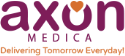 Working as a Medical Coder/Claims Processor/ Insurance Coordinator  (Reported to Head of Medical Claims)Identify Abstract and Code patient data, using ICD-10 AM and CPT and other standard classification coding systems. Assures codes are supported by provider documentation and initiates appropriate queries based upon other clinical documentation for accurate and reliable data collection and reimbursementPrepare e-claims, standardization of diagnosis and procedure codes (ICD10 and CPT4 standards) Dealing with well-known insurance company like NEURON, BUPA, ALMADALLAH HEALTHCARE, NAS, MEDNET, METLIFE ALICO, NEXT CARE & AXA. Works cooperatively with revenue cycle departments, coding reconciliation specialists and compliance officer to resolve coding/billing issues.Protect the security of medical records to ensure that confidentiality is maintained. Claim submission in E-claim express and Resubmitting rejected claims to Insurance Companies.Coding Outpatient Medical records according to DHA guidelines.Covering all aspects of coding Outpatient Physiotherapy, Dental, Radiology, Laboratory codes.Effectively communicating with department with respect to the Approvals, Denials and Resubmission.Expertise in Facility and Physician coding.Coordinating with the information coding consulting services for the completion of clinical documentation plans related to accounts.Performing Quality Analysis for Trainee Coders.Responsible for client compliance and Standards issuesDirect interaction with the client on weekly basis to discuss/resolve production errors (Calls).Maintaining the Complete Track of Client Information as knowledge documentsKeeping knowledge about various medical coding processes that include ER.Sustaining effective communication with the superiors with a view to get acquainted with the modern coding updates and forthcoming guiding principles.Observing the quality parameters regularly and ensuring that the quality of coding work is maintained at a higher rate.Maintaining information about the important terminologies pertinent to medical terminology, physiology and anatomy subjects.Feb 2010 – Oct 2015 :       AL BORJ MEDICAL CENTRE  - DUBAI Worked as a Medical Claims Supervisor  (Reported to Head of Insurance Manager)Responsibilities:      Dealing Medical Insurance claims with local & International insurance companies.Follow up the Insurance payments according to the contract or agreed tariff.Prepare e-claims, standardization of diagnosis and procedure codes (ICD10 and CPT4 standards).Managing the medical helpline and per-authorization functions.Dealing with well-known insurance company like NEURON, ALMADALLAH HEALTHCARE, NAS, MEDNET, METLIFE ALICO, NEXT CARE & AXA. Supervise the coordination with international assistance companies/ insurance brokers to facilitate.Providing necessary information to patient about health insurance policies.Maintaining proper documentation for taking approvals from health insurance companies.Checking and maintaining expiry dates of medical insurance policies for patients.Maintaining proper documentation with medical health insurance companies.Making credit invoices with required documents and sending to billing department.Prepare Quotation for Companies and Providers(Clinic, Pharmacies, Hospital)Handling claims – Re-reimbursement.Managing client /provider concerns within the network.Receiving, handling and recording of fund for daily expenses.Nov 2015 – Present :    Axon MEDICA - Healthcare Group   Working as a Medical Coder/Claims Processor/ Insurance Coordinator  (Reported to Head of Medical Claims)Identify Abstract and Code patient data, using ICD-10 AM and CPT and other standard classification coding systems. Assures codes are supported by provider documentation and initiates appropriate queries based upon other clinical documentation for accurate and reliable data collection and reimbursementPrepare e-claims, standardization of diagnosis and procedure codes (ICD10 and CPT4 standards) Dealing with well-known insurance company like NEURON, BUPA, ALMADALLAH HEALTHCARE, NAS, MEDNET, METLIFE ALICO, NEXT CARE & AXA. Works cooperatively with revenue cycle departments, coding reconciliation specialists and compliance officer to resolve coding/billing issues.Protect the security of medical records to ensure that confidentiality is maintained. Claim submission in E-claim express and Resubmitting rejected claims to Insurance Companies.Coding Outpatient Medical records according to DHA guidelines.Covering all aspects of coding Outpatient Physiotherapy, Dental, Radiology, Laboratory codes.Effectively communicating with department with respect to the Approvals, Denials and Resubmission.Expertise in Facility and Physician coding.Coordinating with the information coding consulting services for the completion of clinical documentation plans related to accounts.Performing Quality Analysis for Trainee Coders.Responsible for client compliance and Standards issuesDirect interaction with the client on weekly basis to discuss/resolve production errors (Calls).Maintaining the Complete Track of Client Information as knowledge documentsKeeping knowledge about various medical coding processes that include ER.Sustaining effective communication with the superiors with a view to get acquainted with the modern coding updates and forthcoming guiding principles.Observing the quality parameters regularly and ensuring that the quality of coding work is maintained at a higher rate.Maintaining information about the important terminologies pertinent to medical terminology, physiology and anatomy subjects.Feb 2010 – Oct 2015 :       AL BORJ MEDICAL CENTRE  - DUBAI Worked as a Medical Claims Supervisor  (Reported to Head of Insurance Manager)Responsibilities:      Dealing Medical Insurance claims with local & International insurance companies.Follow up the Insurance payments according to the contract or agreed tariff.Prepare e-claims, standardization of diagnosis and procedure codes (ICD10 and CPT4 standards).Managing the medical helpline and per-authorization functions.Dealing with well-known insurance company like NEURON, ALMADALLAH HEALTHCARE, NAS, MEDNET, METLIFE ALICO, NEXT CARE & AXA. Supervise the coordination with international assistance companies/ insurance brokers to facilitate.Providing necessary information to patient about health insurance policies.Maintaining proper documentation for taking approvals from health insurance companies.Checking and maintaining expiry dates of medical insurance policies for patients.Maintaining proper documentation with medical health insurance companies.Making credit invoices with required documents and sending to billing department.Prepare Quotation for Companies and Providers(Clinic, Pharmacies, Hospital)Handling claims – Re-reimbursement.Managing client /provider concerns within the network.Receiving, handling and recording of fund for daily expenses.Nov 2015 – Present :    Axon MEDICA - Healthcare Group   Working as a Medical Coder/Claims Processor/ Insurance Coordinator  (Reported to Head of Medical Claims)Identify Abstract and Code patient data, using ICD-10 AM and CPT and other standard classification coding systems. Assures codes are supported by provider documentation and initiates appropriate queries based upon other clinical documentation for accurate and reliable data collection and reimbursementPrepare e-claims, standardization of diagnosis and procedure codes (ICD10 and CPT4 standards) Dealing with well-known insurance company like NEURON, BUPA, ALMADALLAH HEALTHCARE, NAS, MEDNET, METLIFE ALICO, NEXT CARE & AXA. Works cooperatively with revenue cycle departments, coding reconciliation specialists and compliance officer to resolve coding/billing issues.Protect the security of medical records to ensure that confidentiality is maintained. Claim submission in E-claim express and Resubmitting rejected claims to Insurance Companies.Coding Outpatient Medical records according to DHA guidelines.Covering all aspects of coding Outpatient Physiotherapy, Dental, Radiology, Laboratory codes.Effectively communicating with department with respect to the Approvals, Denials and Resubmission.Expertise in Facility and Physician coding.Coordinating with the information coding consulting services for the completion of clinical documentation plans related to accounts.Performing Quality Analysis for Trainee Coders.Responsible for client compliance and Standards issuesDirect interaction with the client on weekly basis to discuss/resolve production errors (Calls).Maintaining the Complete Track of Client Information as knowledge documentsKeeping knowledge about various medical coding processes that include ER.Sustaining effective communication with the superiors with a view to get acquainted with the modern coding updates and forthcoming guiding principles.Observing the quality parameters regularly and ensuring that the quality of coding work is maintained at a higher rate.Maintaining information about the important terminologies pertinent to medical terminology, physiology and anatomy subjects.Feb 2010 – Oct 2015 :       AL BORJ MEDICAL CENTRE  - DUBAI Worked as a Medical Claims Supervisor  (Reported to Head of Insurance Manager)Responsibilities:      Dealing Medical Insurance claims with local & International insurance companies.Follow up the Insurance payments according to the contract or agreed tariff.Prepare e-claims, standardization of diagnosis and procedure codes (ICD10 and CPT4 standards).Managing the medical helpline and per-authorization functions.Dealing with well-known insurance company like NEURON, ALMADALLAH HEALTHCARE, NAS, MEDNET, METLIFE ALICO, NEXT CARE & AXA. Supervise the coordination with international assistance companies/ insurance brokers to facilitate.Providing necessary information to patient about health insurance policies.Maintaining proper documentation for taking approvals from health insurance companies.Checking and maintaining expiry dates of medical insurance policies for patients.Maintaining proper documentation with medical health insurance companies.Making credit invoices with required documents and sending to billing department.Prepare Quotation for Companies and Providers(Clinic, Pharmacies, Hospital)Handling claims – Re-reimbursement.Managing client /provider concerns within the network.Receiving, handling and recording of fund for daily expenses.Nov 2015 – Present :    Axon MEDICA - Healthcare Group   Working as a Medical Coder/Claims Processor/ Insurance Coordinator  (Reported to Head of Medical Claims)Identify Abstract and Code patient data, using ICD-10 AM and CPT and other standard classification coding systems. Assures codes are supported by provider documentation and initiates appropriate queries based upon other clinical documentation for accurate and reliable data collection and reimbursementPrepare e-claims, standardization of diagnosis and procedure codes (ICD10 and CPT4 standards) Dealing with well-known insurance company like NEURON, BUPA, ALMADALLAH HEALTHCARE, NAS, MEDNET, METLIFE ALICO, NEXT CARE & AXA. Works cooperatively with revenue cycle departments, coding reconciliation specialists and compliance officer to resolve coding/billing issues.Protect the security of medical records to ensure that confidentiality is maintained. Claim submission in E-claim express and Resubmitting rejected claims to Insurance Companies.Coding Outpatient Medical records according to DHA guidelines.Covering all aspects of coding Outpatient Physiotherapy, Dental, Radiology, Laboratory codes.Effectively communicating with department with respect to the Approvals, Denials and Resubmission.Expertise in Facility and Physician coding.Coordinating with the information coding consulting services for the completion of clinical documentation plans related to accounts.Performing Quality Analysis for Trainee Coders.Responsible for client compliance and Standards issuesDirect interaction with the client on weekly basis to discuss/resolve production errors (Calls).Maintaining the Complete Track of Client Information as knowledge documentsKeeping knowledge about various medical coding processes that include ER.Sustaining effective communication with the superiors with a view to get acquainted with the modern coding updates and forthcoming guiding principles.Observing the quality parameters regularly and ensuring that the quality of coding work is maintained at a higher rate.Maintaining information about the important terminologies pertinent to medical terminology, physiology and anatomy subjects.Feb 2010 – Oct 2015 :       AL BORJ MEDICAL CENTRE  - DUBAI Worked as a Medical Claims Supervisor  (Reported to Head of Insurance Manager)Responsibilities:      Dealing Medical Insurance claims with local & International insurance companies.Follow up the Insurance payments according to the contract or agreed tariff.Prepare e-claims, standardization of diagnosis and procedure codes (ICD10 and CPT4 standards).Managing the medical helpline and per-authorization functions.Dealing with well-known insurance company like NEURON, ALMADALLAH HEALTHCARE, NAS, MEDNET, METLIFE ALICO, NEXT CARE & AXA. Supervise the coordination with international assistance companies/ insurance brokers to facilitate.Providing necessary information to patient about health insurance policies.Maintaining proper documentation for taking approvals from health insurance companies.Checking and maintaining expiry dates of medical insurance policies for patients.Maintaining proper documentation with medical health insurance companies.Making credit invoices with required documents and sending to billing department.Prepare Quotation for Companies and Providers(Clinic, Pharmacies, Hospital)Handling claims – Re-reimbursement.Managing client /provider concerns within the network.Receiving, handling and recording of fund for daily expenses.Nov 2015 – Present :    Axon MEDICA - Healthcare Group   Working as a Medical Coder/Claims Processor/ Insurance Coordinator  (Reported to Head of Medical Claims)Identify Abstract and Code patient data, using ICD-10 AM and CPT and other standard classification coding systems. Assures codes are supported by provider documentation and initiates appropriate queries based upon other clinical documentation for accurate and reliable data collection and reimbursementPrepare e-claims, standardization of diagnosis and procedure codes (ICD10 and CPT4 standards) Dealing with well-known insurance company like NEURON, BUPA, ALMADALLAH HEALTHCARE, NAS, MEDNET, METLIFE ALICO, NEXT CARE & AXA. Works cooperatively with revenue cycle departments, coding reconciliation specialists and compliance officer to resolve coding/billing issues.Protect the security of medical records to ensure that confidentiality is maintained. Claim submission in E-claim express and Resubmitting rejected claims to Insurance Companies.Coding Outpatient Medical records according to DHA guidelines.Covering all aspects of coding Outpatient Physiotherapy, Dental, Radiology, Laboratory codes.Effectively communicating with department with respect to the Approvals, Denials and Resubmission.Expertise in Facility and Physician coding.Coordinating with the information coding consulting services for the completion of clinical documentation plans related to accounts.Performing Quality Analysis for Trainee Coders.Responsible for client compliance and Standards issuesDirect interaction with the client on weekly basis to discuss/resolve production errors (Calls).Maintaining the Complete Track of Client Information as knowledge documentsKeeping knowledge about various medical coding processes that include ER.Sustaining effective communication with the superiors with a view to get acquainted with the modern coding updates and forthcoming guiding principles.Observing the quality parameters regularly and ensuring that the quality of coding work is maintained at a higher rate.Maintaining information about the important terminologies pertinent to medical terminology, physiology and anatomy subjects.Feb 2010 – Oct 2015 :       AL BORJ MEDICAL CENTRE  - DUBAI Worked as a Medical Claims Supervisor  (Reported to Head of Insurance Manager)Responsibilities:      Dealing Medical Insurance claims with local & International insurance companies.Follow up the Insurance payments according to the contract or agreed tariff.Prepare e-claims, standardization of diagnosis and procedure codes (ICD10 and CPT4 standards).Managing the medical helpline and per-authorization functions.Dealing with well-known insurance company like NEURON, ALMADALLAH HEALTHCARE, NAS, MEDNET, METLIFE ALICO, NEXT CARE & AXA. Supervise the coordination with international assistance companies/ insurance brokers to facilitate.Providing necessary information to patient about health insurance policies.Maintaining proper documentation for taking approvals from health insurance companies.Checking and maintaining expiry dates of medical insurance policies for patients.Maintaining proper documentation with medical health insurance companies.Making credit invoices with required documents and sending to billing department.Prepare Quotation for Companies and Providers(Clinic, Pharmacies, Hospital)Handling claims – Re-reimbursement.Managing client /provider concerns within the network.Receiving, handling and recording of fund for daily expenses. ACADEMIC QUALIFICATION: ACADEMIC QUALIFICATION: ACADEMIC QUALIFICATION: ACADEMIC QUALIFICATION: ACADEMIC QUALIFICATION:2017 – Present           CPC – American Academy Of Professional Coders  (AAPC)                                   Al Talouk Medical Coding Training Center - Dubai UAE2006 - 2008              Master of Business Administration (MBA)                                 Preston University, Pakistan.2003 -2006:              Bachelor Of Commerce (B.COM )                                 Karachi University, Pakistan2001 – 2003:             Intermediate in Science                                  Government City College, Pakistan1999 - 2000 :             Matriculation in Science                                 Meadow Secondary School Pakistan.2017 – Present           CPC – American Academy Of Professional Coders  (AAPC)                                   Al Talouk Medical Coding Training Center - Dubai UAE2006 - 2008              Master of Business Administration (MBA)                                 Preston University, Pakistan.2003 -2006:              Bachelor Of Commerce (B.COM )                                 Karachi University, Pakistan2001 – 2003:             Intermediate in Science                                  Government City College, Pakistan1999 - 2000 :             Matriculation in Science                                 Meadow Secondary School Pakistan.2017 – Present           CPC – American Academy Of Professional Coders  (AAPC)                                   Al Talouk Medical Coding Training Center - Dubai UAE2006 - 2008              Master of Business Administration (MBA)                                 Preston University, Pakistan.2003 -2006:              Bachelor Of Commerce (B.COM )                                 Karachi University, Pakistan2001 – 2003:             Intermediate in Science                                  Government City College, Pakistan1999 - 2000 :             Matriculation in Science                                 Meadow Secondary School Pakistan.2017 – Present           CPC – American Academy Of Professional Coders  (AAPC)                                   Al Talouk Medical Coding Training Center - Dubai UAE2006 - 2008              Master of Business Administration (MBA)                                 Preston University, Pakistan.2003 -2006:              Bachelor Of Commerce (B.COM )                                 Karachi University, Pakistan2001 – 2003:             Intermediate in Science                                  Government City College, Pakistan1999 - 2000 :             Matriculation in Science                                 Meadow Secondary School Pakistan.C O M P U T E R    S K I L L S:C O M P U T E R    S K I L L S:C O M P U T E R    S K I L L S:Well trained E claim link medical coding software from DHA- Dubai Health AuthoritySuccessfully complete Manual & Practical Accounting courses from ZABEEL INSITUTE. Attested by Ministry Of Education U.A.EMicrosoft Office Vista, XP and 2000.Office Automation & Internet and data CommunicationMail Server – Microsoft OutlookWell trained E claim link medical coding software from DHA- Dubai Health AuthoritySuccessfully complete Manual & Practical Accounting courses from ZABEEL INSITUTE. Attested by Ministry Of Education U.A.EMicrosoft Office Vista, XP and 2000.Office Automation & Internet and data CommunicationMail Server – Microsoft OutlookWell trained E claim link medical coding software from DHA- Dubai Health AuthoritySuccessfully complete Manual & Practical Accounting courses from ZABEEL INSITUTE. Attested by Ministry Of Education U.A.EMicrosoft Office Vista, XP and 2000.Office Automation & Internet and data CommunicationMail Server – Microsoft OutlookPROFESSIONAL SKILLS:PROFESSIONAL SKILLS:PROFESSIONAL SKILLS:Strong analytical and numerical skills and problem solving skills.Highly organized with the ability to prioritize.Strong analytical and numerical skills and problem solving skills.Highly organized with the ability to prioritize.Strong analytical and numerical skills and problem solving skills.Highly organized with the ability to prioritize.PERSONEL:PERSONEL:PERSONEL:Date of Birth       4th Feb 1985    4th Feb 1985Nationality          Pakistani     PakistaniMarital Status        Single     SingleVisa Status            Transferable  (N.O.C will be Provide)     Transferable  (N.O.C will be Provide)Language         Driving                   English, Hindi, Urdu     Valid UAE license     English, Hindi, Urdu     Valid UAE license